ПАСПОРТдорожной безопасности Муниципального бюджетного образовательного учреждения «Большетарховская общеобразовательная средняя__школа»___2013Общие сведения  Муниципальное бюджетное образовательное учреждение «Большетарховская общеобразовательная средняя школа»Тип ОУ общеобразовательное учреждениеЮридический адрес ОУ: ___628642, Российская Федерация,  Тюменская область, Ханты-Мансийский автономный округ –Югра, Нижневартовский район, с.Большетархово,  ул. Лесная,2 Фактический адрес ОУ: _628642, Российская Федерация,  Тюменская область, Ханты-Мансийский автономный округ –Югра, Нижневартовский район, с.Большетархово,  ул. Лесная,2 Руководители ОУ:Директор  ___ Столповских_ Светлана Васильевна _т. 21 3117Заместитель директорапо учебной работе _______Семенова Наталья Петровна __т. 21 31 17Заместитель директорапо воспитательной работе __ _Манджеева  Наталия Юрьевна т. 21 31 17Ответственные работники муниципального органа образования   Главный специалист отдела контроля и анализа образовательной деятельности управления образования – Шулика Юрий Иванович  тел. 49-47-54Ответственные от Госавтоинспекции Инспектор по пропаганде – Чернова Юлия АлександровнаСтарший государственный инспектор группы  дорожного надзора  - Еремеев Александр АлександровичОтветственные работники за мероприятия по профилактикедетского травматизма преподаватель-организатор основ безопасности жизнедеятельности Задорожный А.Е. 213117Руководитель или ответственный работник дорожно-эксплуатационнойорганизации, осуществляющейсодержание УДС _____________________ ______________(фамилия, имя, отчество) (телефон)Руководитель или ответственный работник дорожно-эксплуатационнойорганизации, осуществляющейсодержание ТСОДД* _____________________ ______________(фамилия, имя, отчество) (телефон)Количество учащихся   65Наличие уголка по БДД _имеется,  на 1 этаже школы  Наличие класса по БДД    отсутствуетНаличие автогородка (площадки) по БДД  отсутствуетНаличие автобуса в ОУ   отсутствуетВремя занятий в ОУ:1-ая смена: 8:30 – 15:00внеклассные занятия: 16:00 – 18:00Телефоны оперативных служб:213141 Пожарная часть280002 Полиция213137 ФАПСодержаниеПлан-схемы ОУ.район расположения ОУ, пути движения транспортных средств и детей (учеников, обучающихся);организация дорожного движения в непосредственной близости от образовательного учреждения с размещением соответствующих технических средств, маршруты движения детей и расположение парковочных мест; маршруты движения организованных групп детей от ОУ к КДЦ; пути движения транспортных средств к местам разгрузки/погрузки и рекомендуемых безопасных путей передвижения детей по территории образовательного учреждения.I. План-схемы ОУ.План-схема района расположения МБОУ «Большетарховская ОСШ»,пути движения транспортных средств и детей (учеников).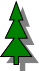 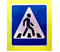 Схема организации дорожного движения в непосредственной близости от МБОУ «Большетарховская ОСШ» с размещением соответствующих технических средств, маршруты движения детей и расположение парковочных мест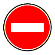 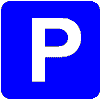 Маршрут движения организованных групп детей от МБОУ «Большетарховская ОСШ» к КДЦ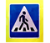 Пути движения транспортных средств к местам разгрузки/погрузки и рекомендуемые пути передвижения детей по территории образовательного учрежденияСогласованоНачальник  управления образования администрации Нижневартовского района____________ М.В. Любомирская«_____»_______________2013годСогласованоНачальник  ОГБДД ОВДпо Нижневартовскому районуподполковник полиции____________ Р.В. Федоренко«_____»_______________2013год«УТВЕРЖДАЮ»         Директор МБОУ Большетарховская ОСШ                                                                                ____________________ С.В.Столповских                                                                  «_______»________________2013 г.